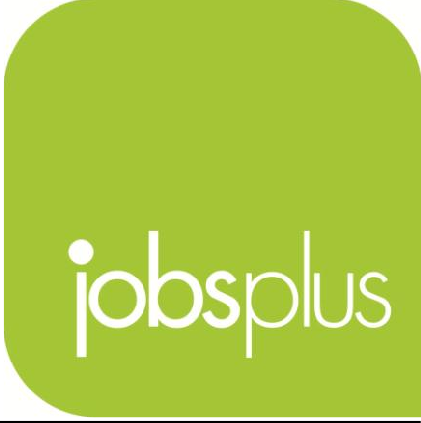 Appendix AResearch Form for the provision of statistical data for research purposesResearch Form for the provision of statistical data for research purposes(i) Personal Details of Student(i) Personal Details of StudentName:Surname:ID:Postal Address:(ii) Contact Information of Student(ii) Contact Information of StudentTelephone/ Mobile:Email:(iii) Research Information(iii) Research InformationResearch Title:Purpose of Research: (Describe the reason for carrying out your research or	attach	an	existing research proposal)Purpose of Research: (Describe the reason for carrying out your research or	attach	an	existing research proposal)Purpose of Research: (Describe the reason for carrying out your research or	attach	an	existing research proposal)Purpose of Research: (Describe the reason for carrying out your research or	attach	an	existing research proposal)Purpose of Research: (Describe the reason for carrying out your research or	attach	an	existing research proposal)Requested Statistical Data:Requested Statistical Data:Requested Statistical Data:Requested Statistical Data:Requested Statistical Data:To provide Jobsplus with finalized thesis/report/presentation  by:(iv) Submission of thesis/report/presentation to Jobsplus(iv) Submission of thesis/report/presentation to JobsplusWhen the analytical study/presentation is finalized, a maximum period of one month is being provided for the student to provide the Labour Market Analysis Unit with a copy of the finalized thesis/report/presentation (either a soft copy to: research.jobsplus@gov.mt, or a hard copy to the: Jobsplus, Labour Market Analysis Unit, Hal Far Road, Hal Far, BBG 3000).(v) Publication of thesis/report/presentationWhen including data/information collected from Jobsplus, the student must include the following disclaimer in his/her study:“The responsibility for the opinions expressed in this publication rests solely on the author(s), and the publication does not constitute an endorsement by Jobsplus of theopinions expressed in it‟.(vi) Declaration by Student“I hereby declare that all information provided in this information form is true and correct. I agree to abide by the policies outlined by Jobsplus. All information requested is to be utilized solely for research purposes”Signature Date(vii) Declaration by tutor/lecturer